ГКОУ «Плоскошская специальная школа-интернат»Театрализованное представление по мотивам А.С. Пушкина «Путешествие в Лукоморье»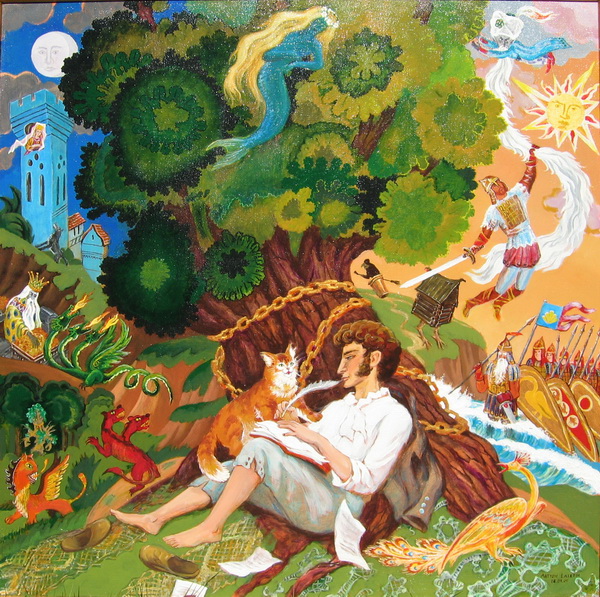                                                                                                         Ответственные:                                                                                                         Акуленок Л.И.                                                                                                         Васильева Т.А.                                                                                                        Иванова Л.А.2016 г.ЦЕЛЬ: Закрепить знания детей о сказках А. С. Пушкина. Приобщить детей к творчеству А. С. Пушкина.ЗАДАЧИ: Закрепить и расширить знания детей о творчестве А. С. Пушкина. Воспитывать умение эмоционально воспринимать образное содержание сказок, уметь выделять изобразительно - выразительные средства, понимать их значение. Развивать творческую активностьПесня «Приходи сказка»Если вы так уж боитесь Кощея
Или Бармалея и Бабу Ягу,
Приходите в гости к нам поскорее,
Там, где зеленый дуб на берегу.

Там гуляет черный котище ученый,
Пьет он молоко и не ловит мышей,
Это настоящий кот говорящий,
А на цепи сидит Горыныч-змей.

Приходите в гости к нам,
Поскорей приходите в гости к нам!
Кот про все расскажет вам,
Потому что он видел все сам.
Ах, как тихо и темно!
Ах, как чудно и чудно!
Ах, как страшно и смешно,
Зато в конце все будет хорошо!

Ты узнаешь много волшебных историй:
Тут тебе и "Репка", и ключ золотой.
Тут и Черномор, тот самый, который
Зря всех пугал своею бородой.


А в конце концов, всему свету на диво,
После приключений, сражений и драк,
Станешь ты веселый, как Буратино,
И умный-умный, как Иван-дурак!

Приходите в гости к нам,
Поскорей приходите в гости к нам!
Кот про все расскажет вам,
Потому что он видел все сам.
Ах, как тихо и темно!
Ах, как чудно и чудно!
Ах, как страшно и смешно,
Зато в конце все будет хорошо!Вед:Ребята, когда я была маленькой, мама читала много разных сказок. Сегодня и мы с вами отправимся с этой книгу в страну сказок Лукоморье.Вед: Книга открывается, сказка начинаетсяУ Лукоморья дуб зеленый,Златая цепь на дубе том,И днем и ночью кот ученыйВсе ходит по цепи кругом.А вот и он. Звучит музыка.(Выход кота)Кот:Да, действительно ученый,И цепь у меня золотая,И говорить умею,И сказок много знаю.Не сказочный я был бы кот,Когда бы не позвал вас всех в поход.В сказку наш маршрут ведет,В Лукоморье приведет.Вед:Уважаемый кот, мы очень хотели бы попасть в сказочную страну Лукоморье. Тем более что там скоро начнется бал сказочных героев. Но как же нам попасть туда?Кот: Сегодня волшебство случится,К нам сказка в гости постучится,Любимые герои на бал придут,Когда ребята тропинку к Лукоморью найдут.Вед:
Как же нам, ребята, найти эту тропинку? Беляеева А. Спросить у кого-нибудь.Правильно, ребята, дорогу можно спросить у того, кого встретишь на пути.Вед:Тссс, кажется, сюда кто-то идет. (Звучит музыка, входит старик с неводом.)Старик:
Я рыбачил тридцать лет и три года,И однажды поймал было рыбку,Золотую рыбку, непростую,По-нашему говорила рыбка,Домой, в море синее просилось,Дорогой ценой откупалась:Откупалась, чем только пожелаю.Не посмел я взять с нее выкуп,Так, пустил ее в синее море.Но старуха меня забранилаИ на порог не впустила.Много раз посылала к рыбке,Все просила, просила, просила…Наказала за это рыбка – Оставила у разбитого корыта.Может вновь меня ждет награда,Снова невод закидывать надо.(Забрасывает в море невод, который начинает чуть подрагивать.)Старик:Интересно, что мне попалось,Неужто золотая рыбка вновь досталась?(Вытаскивает невод с рыбкой)Рыбка:Отпусти ты старче меня в море,Дорогой за себя дам я откуп:.Откуплюсь чем только пожелаешь.Старик:Бог с тобой, золотая рыбка,Твоего мне откупа не надо,Ступай себе в синее море,Гуляй там себе на просторе.Лишь одно у меня желанье – Улыбки детей увидеть на прощание.Покой на душе будет полный,Веселый танец с ними исполни.(Танец золотой рыбки.)Старик:Сколько слышал я на свете о разных чудесах,Не знал, что нет чудесней улыбок и счастья в ваших глазах.А теперь пора мне к старухе воротиться,С вами вынужден проститься.Беляеева А.:Дедушка, а вы не укажете нам дорогу в страну сказок?Старик:Идите прямо, никуда не сворачиваете. Кого на своем пути встретите, у того и спросите. До свидания.Поляков В.:Ой, смотрите, нам навстречу идет поп. Давайте спросим у него дорогу в лукоморье.Шувалов М.:
Доброго пути Вам, Батюшка. Не укажите ли нам, где находится страна сказок. Поп:Если отгадаете мою загадку, встретитесь с героем сказки, он вам и подскажет.По дому он трудился неустанно:Семью кормил, вставал он очень рано,Я, чтоб за труды расплаты избежать,Придумал его к бесам за оброком послать.Догадались кто это? Из какой он сказки? (дети отвечают)(Звучит русско-народная мелодия, входит Балда.)Балда:Здравствуйте, Ребятишки, девчонки и мальчишки! Зовут меня Балда,Иду сам не знаю куда.Прошелся я по базару – Полно там всякого товару.Зашел к вам порезвиться,Поиграть, повеселиться.Проигравшему по лбу – щелчок,А я проиграю  - мне в спину толчок.Согласны?Редькина Н.:Во что же мы будем играть?Балда:Разомнемся ка ребята,Пробежимся как гусята.(проводится аттракцион, кто быстрее пробежится гусиным бегом)Спасибо малыши-крепыши,Повеселился с вами от души,А теперь мне домой пора,До свидания, детвора!Редькина Н.:Подожди, Балда, не уходиВ страну сказок дорогу покажи.Балда:Идите прямо, никуда не сворачиваете. Кого на своем пути встретите, у того и спросите. До свидания.Беляева А.:Ребята, посмотрите, кто-то орешки потерял,Да орешки не простые,Все скорлупки золотые.Кто же это? (поднимает несколько орешков)(Под музыку прыгает Белочка.)Белочка:Ой, это я орешки потеряла, помогите мне их собрать,А потом пересчитать.Дети собирают орешки, считают их. Белочка благодарит их.Иванов С.:Белочка, а ты тоже пришла из сказки? Из какой?Белочка:Отгадайте. Знайте, вот что не безделка:Ель в лесу, под елью – белка.Белка песенки поетДа орешки все грызет,А орешки не простые – Все скорлупки золотые,Ядра – чистый изумруд;Вот что чудом то зовут.Отгадали, из какой я сказки?Правильно, сказка о Царе Салтане.Беляева А.:Белочка, научи, как нам дорогу в сказочную страну найти.Белочка:Отгадайте, какие в моей сказке были еще 2 чуда.Дети отвечают.(33 богатыря, царевна лебедь)Белочка:Идите на берег моря, встретите там царевну Лебедь, у нее спросите.(Звучит музыка, выходить Царевна Лебедь.)Лебедь:За морем царевна есть,Что не можно глаз отвесть,Днем свет божий затмевает,Ночью землю освещает.Месяц под косой блестит,А во лбу звезда горит.А сама то величава,Выступаю словно пава;И как речь то говорю,Словно реченька журчу.Ребята, злой волшебник забрал мою корону, помогите мне вернуть ее. Для это вы должны с завязанным глазами одеть корону на мой портрет.(проводится игра)Лебедь:Спасибо вам ребята за помощь. Мне пора, до свидания, счастливого пути.Шувалов М.:Подожди, не уходи, подскажи нам дорогу в сказочную страну – Лукоморье.Лебедь:Идите прямо, никуда не сворачиваете. Кого на своем пути встретите, у того и спросите. До свидания.(Звучит  музыка. Дети пугаются. Появляется Баба-Яга.)Кот:Ребята, а помните как у Пушкина: Там ступа с Бабою-ЯгойИдет, бредет сама собой.Баба-Яга:Испугались вы меня,Но не страшная ведь я,Поиграть я с вами рада,Косточки размять мне надо.Кот:Не боимся мы тебя Баба-Яга, послушай сначала наши веселые частушки.Редькина Н. и Иванов С.          На горе стоит избушка,          Она задом наперед,          В ней живет одна старушка,         Злой Ягой народ зовет.         Нос крючком, а глазки узки,         Словно огоньки горят,         Когти как у нашей кошки,         Дыбом волосы стоят.Как у бабушки Яги
прохудились сапоги.. .
теперь будет танцевать
прямо в ступе прилетать! –На метле Яга летала
всех по встречной обгоняла
ее Леший тормознул
на пять шишек штрафанулБабка-Ёжка песню пелаА избушка не хотелаКак дала изба пинкаБабка-Ёжка в облака.Бабка-Ёжка вышла в светНа ней – юбочка, жакетОй, красивая какаяТолько жаль она глухая.Баба-Яга:А я Баба-Яга, Костяная ногаПомелом я помету,И детей всех унесу(Баба-Яга загадывает загадки)Поляков В.:Спасибо Баба-Яга, повеселила ты нас. А не знаешь ли ты дорогу в Лукоморье?Баба Яга:Идите прямо, никуда не сворачиваете. Кого на своем пути встретите, у того и спросите. До свидания.(Звучит музыка, появляется Елисей.)Иванов С.:Здравствуй, добрый молодец! Не покажешь ли ты дорогу в сказочную страну.Елисей:Отчего же не подсказать, только отгадайте сначала несколько моих загадок.Я из сказки, вот о чем в ней говоритсяЗлая мачеха – царицаЗеркальце одно имела,Говорить оно умело.С ним одним она былаДобродушна весела.С ним приветливо шутилаИ красуясь, говорила.Что говорила Царица своему зеркальцу?Беляева А.:Свет мой зеркальце скажи, да всю правду доложи,Я ль на свете всех милее, всех румяней и белее..Елисей:Злая мачеха – царица,Все гордясь своей красой,Зла и смерти пожелалаПадчерице молодой.А царевна то былаБелолица черноброва,Нраву краткого такого,И жених сыскался ейКоролевич Елисей.Елисей:Правильно ребята, отгадали мое имя. Из какой я сказки?Дети: сказка о мертвой царевне и 7 богатырях.Елисей:Есть у меня для вас еще 2 задания, справитесь – укажу дорогу в Лукоморье.1 задание:Скажите, кто помог найти мою невесту? (ветер)А у кого я еще спрашивал дорогу?( солнце, месяц)2 задание:А теперь посмотрите и скажите из каких сказок предметы?(картинки)Елисей:Молодцы, справились со всеми моими заданиями, хочу вас обрадовать, ваше путешествие закончилось. Вед:Трудна была ваша дорога в сказочную страну, но вы справились со всеми препятствиями, и пришли к своей цели. Вед:Наступает самая торжественная минута нашего бала. Перед вами пройдут наши сказочные герои, давайте поаплодируем им.День и ночь, как заведённый,
По цепи златой кругом
Ходит этот кот учёный.
Знаешь, речь идёт о ком?
(Кот ученый.)Он в землянке жил тридцать три года,
И рыбачить ходил в любую погоду.
Да бранила его жена-старуха открыто
За разбитое, негодное корыто.
Старик В невод к старику попала,Все желанья исполняла,Напоследок уплыла,Золотой она была.рыбка Приговаривал Балда ему с укоризной:
«Не гонялся бы ты, поп, за дешевизной».Поп толоконный лоб.Он у попа  работник:
Повар и конюх, и плотник,
В няньках с ребёнком сидит,
Чертям верёвкой грозит,
БалдаЕль в лесу, под елью белка,Белка песенки поетИ орешки все грызет,А орешки не простые,Все скорлупки золотые,Ядра - чистый изумруд;БелкаЗа морем царевна есть,
что не можно глаз отвесть.
Месяц под косой блестит,
а во лбу звезда горит.
На воде, как и на небе,
светит всем царевна  Лебедь.Царевна ЛебедьГорб, лохмотья, нос крючком,Мчится в ступе с помеломНад дремучими лесамиВ избу с курьими ногами.Там одна живёт векаНаша Бабушка-Яга.Баба-ЯгаЗа невестою своейКоролевич ЕлисейМежду тем по свету скачет.Нет как нет! Он горько плачет,Королевич Елисей.
Вед:А теперь всех героев и вас ребята ждет награда, потому что вы дружно поддерживали их. Умным, веселым и находчивым путешественникам по сказочному Лукоморью -  сладкие призы, которые находятся в этом волшебном сундучке.Список литературы:1. Сборник произведений «Сказки Пушкина А.С.» М. «Махаон», 1998.2http://nsportal.ru/detskii-sad/hudozhestvennaya-literatura/2016/02/11/teatralizovannyy-dosug-po-motivam-a-s-pushkina3. http://deti-online.com/zagadki/zagadki-pro-skazochnyh-geroev/4. http://moskva.fm/music